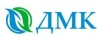 Врач - нефролог  Сменный график работы
На территории работодателя143432, Московская обл., г. Красногорск,р.п. Нахабино, ул. Панфилова, д. 23Опыт работы от 3 лет, высшее образование, сменный график работыОбязанности:- Оказание амбулаторной специализированной нефрологической помощи пациентам, нуждающимся в заместительной почечной терапии;- Своевременное назначение и корректировка терапии основной и сопутствующей патологии, осложнений. - Консультирование пациентов по вопросам диетотерапии, необходимости выполнения врачебных назначений и соблюдению графика процедур диализа, терапии осложнений. - Соблюдение правил медицинской этики и деонтологии в общении с пациентами, их представителями, работниками Филиала. - Систематическое повышение своей квалификации и подтверждение юридического права заниматься медицинской деятельностью по данной специальности в установленном порядке. - Правильное, своевременное и в полном объеме ведение медицинской документации, предусмотренной действующими нормативными актами, приказами и локальными нормативными актами Общества. Требования:- Высшее образование;- Наличие действующего сертификата;- Регистрация на сайте НМО; 
- Без вредных привычек;
- Опыт работы от 3-х лет;
- Законы и иные нормативные правовые акты Российской Федерации в сфере здравоохранения.
- Основы лечебно-диагностического процесса, профилактики заболеваний, пропаганды здорового образа жизни.
- Оказание медицинской помощи по профилю «нефрология»
- Основы функционирования страховой медицины и добровольного медицинского страхования.
Условия:- официальное трудоустройство в соответствии с трудовым кодексом РФ;
- официальная заработная плата;
- полный социальный пакет.КОНТАКТЫЛюдмила Ермакова+7 926-447-77-14